Опасности отопительного сезонаНа территории Ханты-Мансийского автономного округа – Югры началась сезонная операция «Отопление». Когалымский пожарно-спасательный гарнизон и Отдел надзорной деятельности и профилактической работы (по городу Когалыму) напоминают горожанам правила безопасности в период начала отопительного сезона. Необходимо помнить, что: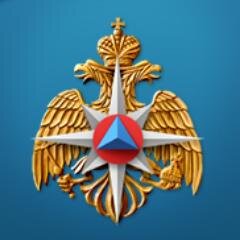 1. Перед началом отопительного сезона печи, котельные, теплогенераторные и калориферные установки, другие отопительные приборы и системы должны быть проверены и отремонтированы. Неисправные печи другие отопительные приборы к эксплуатации не допускаются.2. Очистку дымоходов и печей от сажи необходимо проводить перед началом, а также в течение всего отопительного сезона. При эксплуатации печного отопления запрещается:-оставлять без присмотра топящиеся печи, а также поручать надзор за ними малолетним детям;- располагать топливо, другие горючие вещества и материалы на предтопочном листе;- применять для розжига печей бензин, керосин, дизельное топливо и др. ЛВЖ и ГЖ;- топить углем, коксом и газом печи, не предназначенных для этих видов топлива;- производить топку печей во время проведения в помещениях собраний и др. массовых мероприятий;- использовать вентиляционные и газовые каналы в качестве дымоходов;- перекаливать печи.3. Зола и шлак, выгребаемые из топок, должны быть залиты водой и удалены в специально отведенное для них безопасное место.4. Установка металлических печей, не отвечающих требованиям пожарной безопасности, не допускается. При установке временных металлических и др. печей заводского изготовления в помещениях общежитий, административных, общественных и вспомогательных зданий предприятий, в жилых домах должны выполняться указания (инструкции) предприятий- изготовителей этих видов продукции, а также требования норм проектирования, предъявляемые к системам отопления.Помните! Соблюдение правил пожарной безопасности может служить надежной гарантией от огненного бедствия!